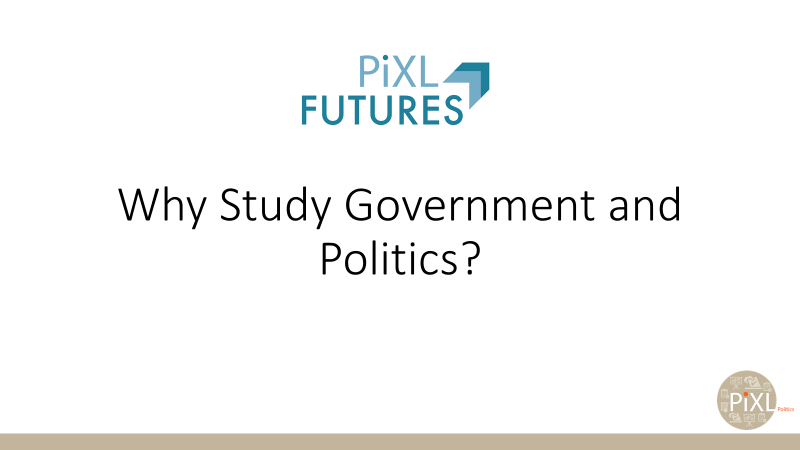 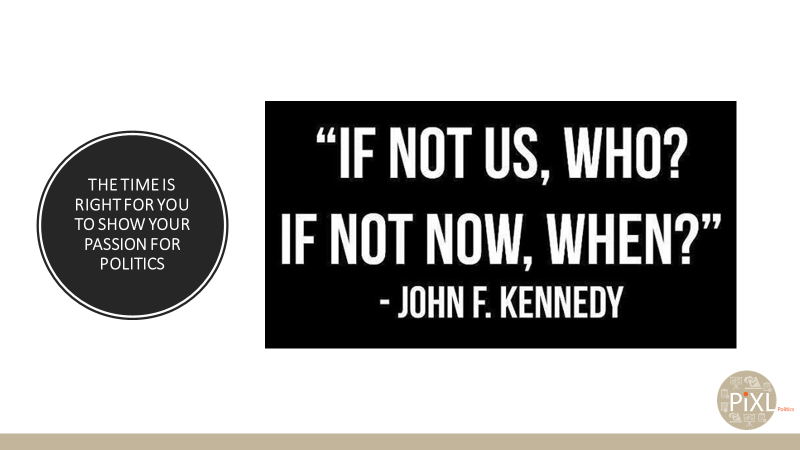 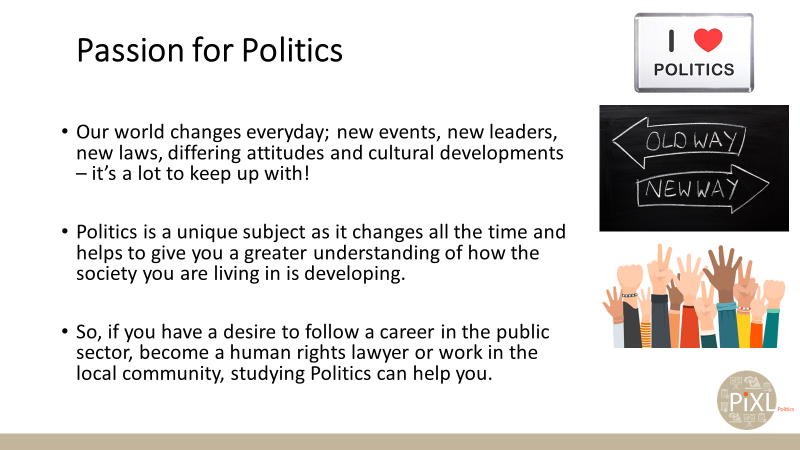 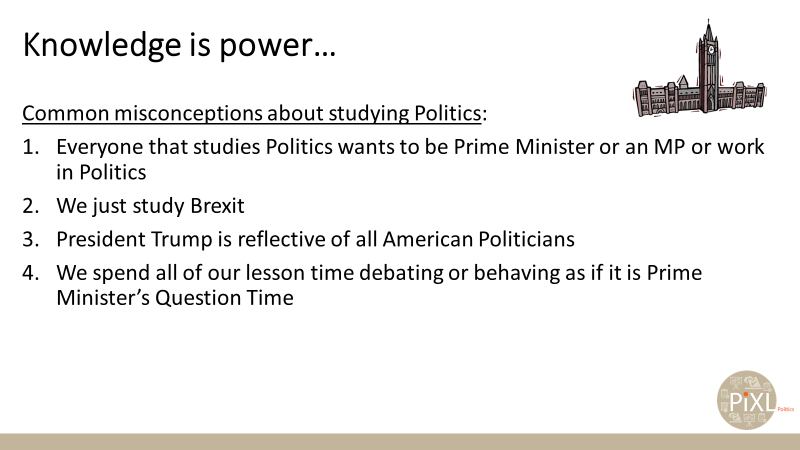 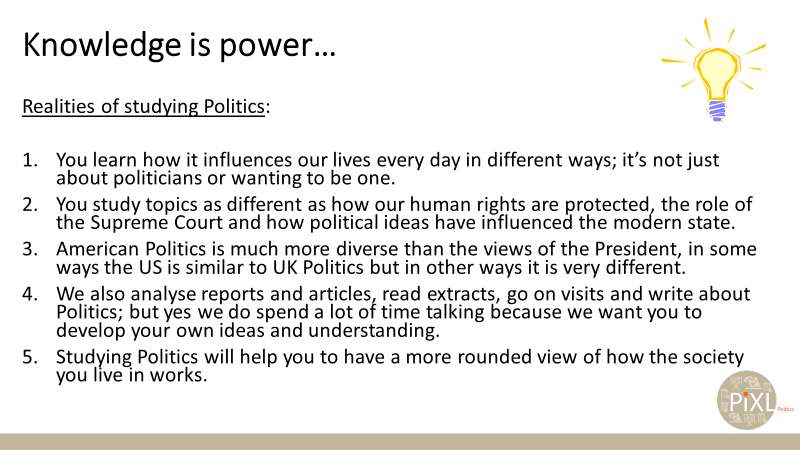 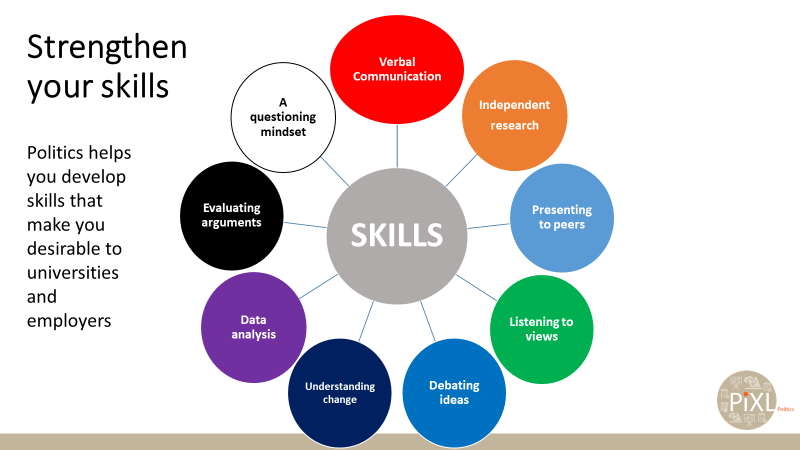 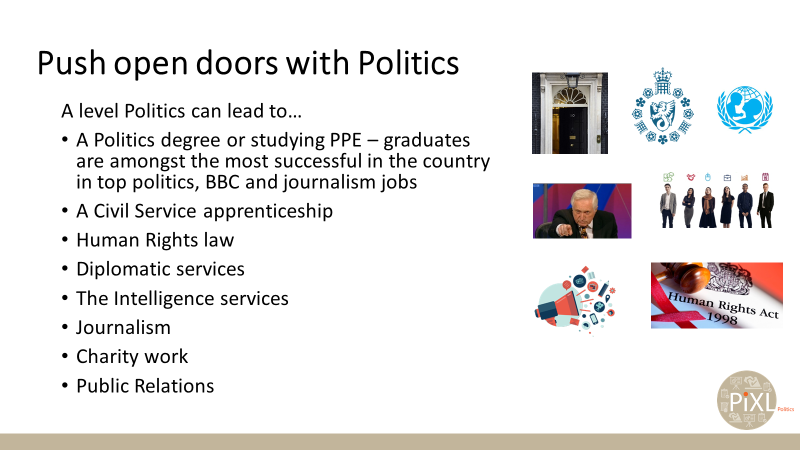 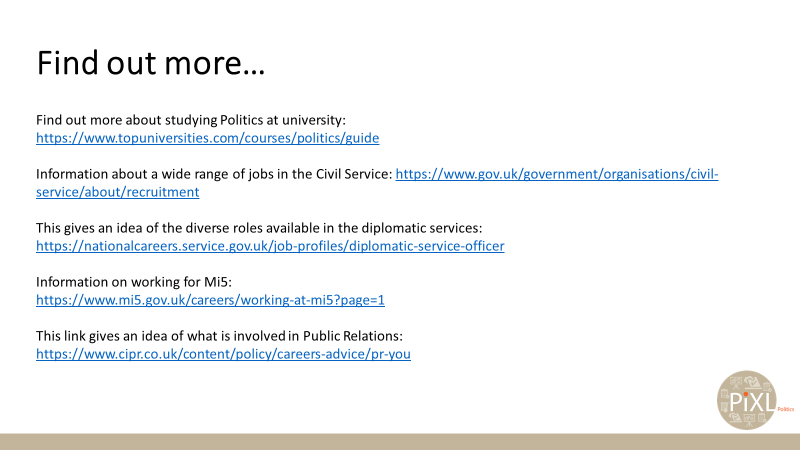 Find out more about studying Politics at university:https://www.topuniversities.com/courses/politics/guideInformation about a wide range of jobs in the Civil Service: https://www.gov.uk/government/organisations/civil-service/about/recruitmentThis gives an idea of the diverse roles available in the diplomatic services:https://nationalcareers.service.gov.uk/job-profiles/diplomatic-service-officerInformation on working for Mi5: https://www.mi5.gov.uk/careers/working-at-mi5?page=1This link gives an idea of what is involved in Public Relations:https://www.cipr.co.uk/content/policy/careers-advice/pr-you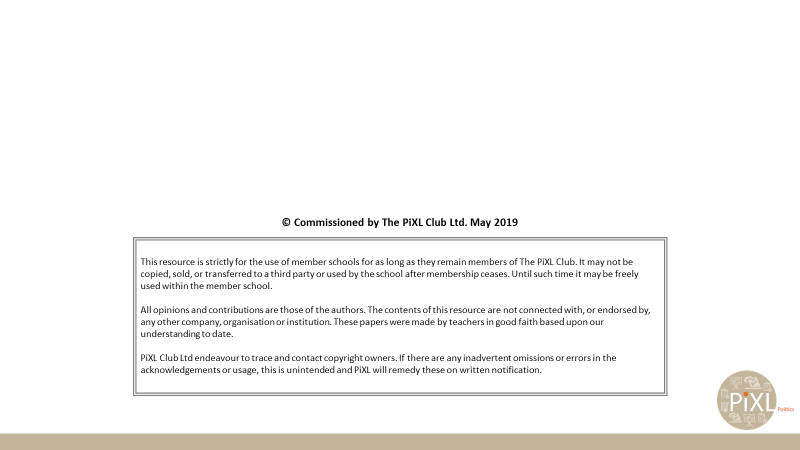 